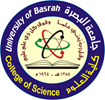 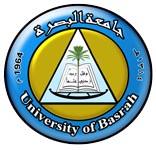 السيرة الذاتية CURRICULUM VITAEالاسم الرباعي واللقب	                                                                                	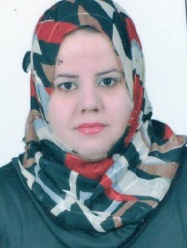 اللقــــــب العلــــمي  Titleالجامعــــــــــــــــة   UniversityالكليـــــــــــــــــــةCollegeالقســــــــــــــــــــمDepartmentالبريد الألكتروني الرسميOfficial E-mailالمؤهــــــــلات والسيرة العلمية المؤهــــــــلات والسيرة العلمية المؤهــــــــلات والسيرة العلمية المؤهــــــــلات والسيرة العلمية Qualification and certificationQualification and certificationQualification and certificationQualification and certificationالاختصاص العامالاختصاص العامعلوم حياةعلوم حياةBiologyBiologyGeneral specializationGeneral specializationالاختصاص الدقيقالاختصاص الدقيقفطرياتفطرياتMycologyMycologySpecific specializationSpecific specializationالشهادةتاريخهاالجامعةالبلدCountryUniversityDateCertificateبكلوريوس2012البصرةالعراقIraqAl-Basrah2012B.Sc.ماجستير4/6/2018البصرةالعراقIraqAl-Basrah4/6/2012M.Sc.دكتوراهPh.D.اخرىOthersنشاط التدريسنشاط التدريسنشاط التدريسTeaching Teaching Teaching دراسات اولية  Undergraduate Studiesدراسات اولية  Undergraduate Studiesدراسات اولية  Undergraduate Studiesدراسات اولية  Undergraduate Studiesدراسات اولية  Undergraduate Studiesدراسات اولية  Undergraduate Studiesرمز المقرراسم المقررCourse nameCourse nameCourse code.  Course code.  ي209بيئة أحياء مجهريةEnvironmental MicrobiologyEnvironmental MicrobiologyE209E209ي347تلوث مايكروبيMicrobial pollution Microbial pollution E347E347ي110بيلوجيا الخلية الجزيئيCell BiologyCell BiologyE110E110ي102اساسيات البيئةecologyecologyB102B102البحوث المنشورة وبراءة الأختراعالبحوث المنشورة وبراءة الأختراعالبحوث المنشورة وبراءة الأختراعArticles / Patents Articles / Patents Articles / Patents Article & Patents detailsArticle & Patents detailsArticle & Patents detailsArticle & Patents detailsArticle & Patents detailsNo.Determination of Carbendazim Fungicide and Oxymatrine  Insecticide Residues in the Soils of Four Agriculture Stations in  Basrah Governorate by HPLC.Determination of Carbendazim Fungicide and Oxymatrine  Insecticide Residues in the Soils of Four Agriculture Stations in  Basrah Governorate by HPLC.Determination of Carbendazim Fungicide and Oxymatrine  Insecticide Residues in the Soils of Four Agriculture Stations in  Basrah Governorate by HPLC.Determination of Carbendazim Fungicide and Oxymatrine  Insecticide Residues in the Soils of Four Agriculture Stations in  Basrah Governorate by HPLC.Determination of Carbendazim Fungicide and Oxymatrine  Insecticide Residues in the Soils of Four Agriculture Stations in  Basrah Governorate by HPLC.1Laboratory Study for Biodegradation of Oxymatrine Insecticide by    Single and Mixed Cultures of Fungi Isolated from Agriculture Soils in  Basrah Governorate, Iraq.Laboratory Study for Biodegradation of Oxymatrine Insecticide by    Single and Mixed Cultures of Fungi Isolated from Agriculture Soils in  Basrah Governorate, Iraq.Laboratory Study for Biodegradation of Oxymatrine Insecticide by    Single and Mixed Cultures of Fungi Isolated from Agriculture Soils in  Basrah Governorate, Iraq.Laboratory Study for Biodegradation of Oxymatrine Insecticide by    Single and Mixed Cultures of Fungi Isolated from Agriculture Soils in  Basrah Governorate, Iraq.Laboratory Study for Biodegradation of Oxymatrine Insecticide by    Single and Mixed Cultures of Fungi Isolated from Agriculture Soils in  Basrah Governorate, Iraq.2Mycoremediation of Carbendazim and Oxymatrine Pesticides by Soil      Fungi. Lambert publication 2018Mycoremediation of Carbendazim and Oxymatrine Pesticides by Soil      Fungi. Lambert publication 2018Mycoremediation of Carbendazim and Oxymatrine Pesticides by Soil      Fungi. Lambert publication 2018Mycoremediation of Carbendazim and Oxymatrine Pesticides by Soil      Fungi. Lambert publication 2018Mycoremediation of Carbendazim and Oxymatrine Pesticides by Soil      Fungi. Lambert publication 20183